Mai 2013LundiMardiMercrediJeudiVendredi010203MatinMatinPermanence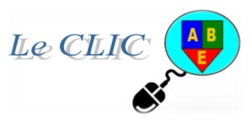 MatinAprès-midiAprès-midiAprès-midi0607080910MatinMatinMatinMatinPermanenceMatinAprès-midiAprès-midiAprès-midiAprès-midiAprès-midi1314151617MatinMatinMatinPermanenceMatinMatinAprès-midiAprès-midiAprès-midiAprès-midiAprès-midi2021222324MatinMatinMatinPermanenceMatinMatinAprès-midiAprès-midiAprès-midiAprès-midiAprès-midi2728293031MatinMatinMatinPermanenceMatinMatinAprès-midiAprès-midiAprès-midiAprès-midiAprès-midi